K ustvarjanju povabi tvoje domače! Uživajte v ustvarjanju in druženju!LIKOVNA UMETNOST, 16. 4. 2020Likovna naloga:S prepogibanjem papirja boste ustvarili gredico tulipanov.To je lahko naloga za več dni!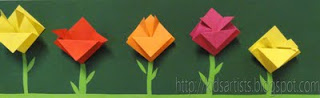 Pripravi si: barvast papir (kar pač imaš) za cvetovetrši papir za podlagoravnilo, škarje, lepilo.POSTOPEK: izreži več različno velikih kvadratov (10 cm x 10 cm, 8 cm x 8cm….Sledi prepogibanju na sličicah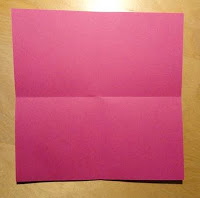 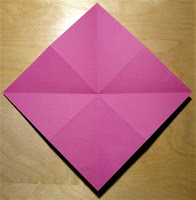 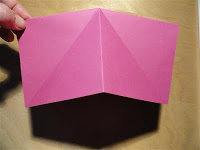 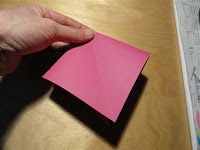 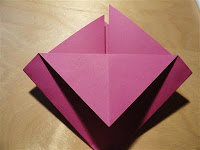 zadnjo stran tulipana namažeš z lepilom in ga prilepiš na podlago.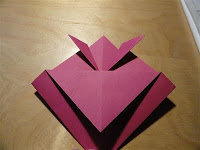 Upoštevaj, da v naravi ni vse v vrstah, vse enako visoko, enako veliko.